Рекомендации посоставлению таблиц, включенных в шаблон файла формата «.xltm»Введение: – рекомендации применяются для целей заполнения финансовыми организациями (кредитными организациями, негосударственными пенсионными фондами, управляющими компаниями, страховыми организациями, микрофинансовыми компаниями) таблиц, включенных в шаблон файла формата «xltm»;– для корректной работы с шаблоном файла необходимо иметь версию MS Excel 2013 и выше, а также разрешить выполнение макросов;– при открытии шаблона создается новая версия файла в которую исполнителем вносится информация. Заполненный файл необходимо сохранить в формате, поддерживающем сохранение макросов «xlsm»».– шаблон представляет из себя 2 таблицы с наименованием                                   «Таблица № 1» и «Таблица № 2», соответственно:«Таблица № 1» предназначена для внесения сведений о финансовой организации и входящих в ее структуру собственности физических, юридических, а также иных лицах;«Таблица № 2» предназначена для внесения сведений о взаимосвязях между лицами, указанными в «Таблице № 1»;– в каждой таблице представлены «плавающие» кнопки:«Вставка в выделенную ячейку из MS Excel» позволяет вставить одну ячейку или диапазон из любого файла MS Excel в выделенную ячейку;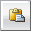 «Вставка скопированного текста» позволяет вставить скопированный из текстового файла или страницы сайта текст в выделенную ячейку;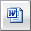  «Разместить во весь экран» позволяет скрыть ленту с панелью инструментов и строку для ввода формул;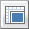  «Удалить строку» позволяет удалить из таблицы строку из шаблона. Удалению подлежит строка, на которой размещен курсор.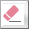 –  в каждой таблице установлен запрет на использование функции «Вырезать», вместо нее необходимо использовать функцию «Копировать» (при этом вставка скопированных ячеек должна осуществляться с использованием кнопок «Вставка в выделенную ячейку из MS Excel») или «Вставка скопированного текста» или через функцию MS Excel «Вставить значение». Вставка скопированных ячеек иным образом может привести к нарушению работы файла.Составление Таблицы № 1 (Строки)Строка «Регистрационный номер/ Номер лицензии» заполняется автоматически после внесения сведений о регистрационном номере (номере лицензии) в строку № 0.В строке «Регистрационный номер/Номер лицензии» отражается:- регистрационный номер, присвоенный кредитной организации Банком России; - номер лицензии на осуществление фондом деятельности по пенсионному обеспечению и пенсионному страхованию (для негосударственных пенсионных фондов);- номер лицензии на осуществление деятельности по управлению инвестиционными фондами, паевыми инвестиционными фондами и негосударственными пенсионными фондами (для управляющих компаний);- регистрационный номер записи в едином государственном реестре субъектов страхового дела (для страховых организаций); - регистрационный номер записи в государственном реестре микрофинансовых организаций (для микрофинансовых компаний).Далее по тексту рекомендаций при совместном упоминании негосударственных пенсионных фондов, управляющих компаний, страховых организаций, микрофинансовых компаний – используется аббревиатура «НФО».1.2. В строке «Дата отчетности» указывается дата составления информации о лицах, под контролем либо значительным влиянием которых находится кредитная организация (о структуре и составе акционеров (участников) НФО, в том числе о лицах, под контролем либо значительным влиянием которых находится НФО). 1.3. Строка «Версия шаблона» - не корректируется.Составление Таблицы №1 (Графы)2.1. В графе «№» номер строки присваивается автоматически после ввода соответствующей информации по этой строке в других графах.2.2. В строке № 0 приводится информация о кредитной организации (НФО), представившей информацию о лицах, под контролем либо значительным влиянием которых находится кредитная организация (о структуре и составе акционеров (участников) НФО, в том числе о лицах, под контролем либо значительным влиянием которых находится НФО) (далее – Список и Схема, Список 1 и Схема 1, Список 2 и Схема 2). Информация о кредитной организации (НФО) отобразится в заголовке Таблицы № 1 и Таблицы № 2.После ввода информации по кредитной организации (НФО) далее в остальных строках указывается информация обо всех субъектах, указанных в Списке и Схеме (Списке 1 и Схеме 1, Списке 2 и Схеме 2). Графы, обязательные для заполнения в отношении всех субъектов, указанных в Списке и Схеме (Списке 1 и Схеме 1, Списке 2 и Схеме 2), отмечены следующим образом: «обязательная для заполнения графа» (выделяются в таблице красной подсветкой).Остальные графы заполняются по мере необходимости, в зависимости от требований Положения № 622-П (в редакции Указания № 5432-У), установленных в отношении конкретного субъекта, указанного в Списке и Схеме (Списке 1 и Схеме 1, Списке 2 и Схеме 2). В случае если в соответствии с Положением № 622-П в отношении конкретного субъекта отсутствует необходимость в заполнении графы (либо графа не может быть заполнена в силу объективных причин), в такие графы вводится значение «-» (кроме граф «Резидент/Нерезидент», «Тип лица», «Страна/Гражданство»). В графу «Рег. ном./номер лиц. ФО» вводится прочерк только по строкам, заполняемым в отношении юридических лиц (в случае отсутствия необходимости в заполнении данной графы). 2.5. В графе «Полное наименование юр.лица на русском языке / фамилия физ.лица на русском языке» (обязательная для заполнения графа)  должны быть отражены сведения: - в отношении кредитной организации (НФО) и иных юридических лиц - полное фирменное наименование (для коммерческих организаций) или полное наименование (для некоммерческих организаций); - в отношении физических лиц – фамилия;-  в отношении субъектов, не являющихся юридическими (физическими) лицами (например, паевые инвестиционные фонды), указывается полное наименование такого субъекта. В графах «Сокращенное наименование юр.лица на русском языке / имя физ.лица на русском языке», «Отчество физ.лица на русском языке» должны быть отражены сведения:- в отношении кредитной организации (НФО) и иных юридических лиц - сокращенное (при наличии) фирменное наименование (для коммерческих организаций) или сокращенное (при наличии) наименование (для некоммерческих организаций); - в отношении физических лиц – имя и отчество (при наличии последнего)- в отношении субъектов, не являющихся юридическими (физическими лицами) (например, паевые инвестиционные фонды), указывается сокращенное (при наличии) наименование такого субъекта.Графы «Полное наименование юр.лица на английском языке / фамилия физ.лица на английском языке» и «Сокращенное наименование юр.лица на английском языке / имя физ.лица на английском языке» заполняются на английском языке в отношении лиц, которые являются нерезидентами (резидентами офшорных зон) и сведения о которых приведены в графах ««Полное наименование юр.лица на русском языке / фамилия физ.лица на русском языке» «Сокращенное наименование юр.лица на русском языке / имя физ.лица на русском языке».2.6. В графе «Принадлежность к группе лиц» приводится порядковый номер группы лиц (при наличии такой группы лиц), указанной в Списке и Схеме (Списке 1 и Схеме 1, Списке 2 и Схеме 2), при условии, что лицо, в отношении которого вводятся сведения, принадлежит к данной группе лиц. Например, если в Списке и Схеме (Списке 1 и Схеме 1, Списке 2 и Схеме 2) присутствует только одна группа лиц, то по всем участникам данной группы в графе «Принадлежность к группе лиц» необходимо указать цифру 1. В случае если в Списке и Схеме (Списке 1 и Схеме 1, Списке 2 и Схеме 2) присутствует две группы лиц, то всем участникам первой группы лиц в графе «Принадлежность к группе лиц» необходимо указать цифру 1, а по участникам второй группы лиц – цифру 2.Если кредитная организация (НФО) также входит в группу лиц, то графа «Принадлежность к группе лиц» заполняется и в отношении кредитной организации.2.7. В графе «Резидент/Нерезидент» необходимо выбрать соответствующую информацию из «выпадающего списка». В случае если лицо является резидентом офшорной зоны, необходимо выбрать значение «Нерезидент – резидент офшорной зоны» (графа является обязательной для заполнения юридическими и физическими лицами; для субъектов, не являющихся юридическими и физическими лицами – является необязательной).2.8. В графе «Тип лица» (обязательная для заполнения графа) необходимо выбрать из «выпадающего списка»:- в отношении кредитной организации (НФО) и иных юридических лиц – «юридическое лицо»;- в отношении физических лиц – «физическое лицо». В случае если субъект не является юридическим или физическим лицом – выбрать «иное». 2.9. В графе «ОГРН/ОГРНИП» указывается:- основной государственный регистрационный номер кредитной организации (НФО) и иного юридического лица – резидента, в отношении которого приложениями 2, 6 и 9 к Положению № 622-П установлено требование об указании ОГРН;- основной государственный регистрационный номер (регистрационный номер) юридического лица-нерезидента (при наличии);- основной государственный регистрационный номер индивидуального предпринимателя (заполняется в отношении физических лиц и при наличии);В отношении субъектов, не являющихся юридическими и физическими лицами, графа не заполняется.2.10. В графе «ИНН» указывается идентификационный номер налогоплательщика (при наличии):- физических лиц, владеющих более чем десятью процентами акций (долей) НФО, или физических лиц, владеющих десятью и менее процентами акций (долей) НФО и входящих в состав группы лиц, владеющей более чем десятью процентами акций (долей) НФО;- физических лиц, осуществляющих контроль в отношении акционеров (участников) НФО, владеющих более чем десятью процентами акций (долей) НФО, или физических лиц, осуществляющих контроль в отношении акционеров (участников) НФО, владеющих десятью и менее процентами акций (долей) организации и входящих в состав группы лиц, владеющей более чем десятью процентами акций (долей) НФО;- физических лиц, осуществляющих функции единоличного исполнительного органа юридических лиц, владеющих более чем десятью процентами акций (долей) НФО либо владеющих десятью и менее процентами акций (долей) НФО и входящих в состав группы лиц, владеющей более чем десятью процентами акций (долей) НФО.2.11. В графе «СНИЛС» указывается номер страхового свидетельства обязательного пенсионного страхования (при наличии), выданного физическому лицу.2.12. В графе «Рег. ном./номер лиц. ФО» указывается:- присвоенный Банком России регистрационный номер (номер лицензии, регистрационный номер записи) кредитной организации (НФО), представившей Список и Схему (Список 1 и Схему 1, Список 2 и Схему 2); при заполнении строки № 0 информация о регистрационном номере (номере лицензии) кредитной организации (НФО) отобразится в заголовке Таблицы № 1 и Таблицы № 2.- регистрационный номер (номер лицензии, регистрационный номер записи) иной кредитной организации (НФО), входящей в структуру собственности кредитной организации (НФО), представившей Список и Схему (Список 1 и Схему 1, Список 2 и Схему 2). 2.13. В графе «Страна/Гражданство» необходимо выбрать из «выпадающего списка»: - в отношении кредитной организации (НФО) и иных юридических лиц - страну регистрации;- в отношении физических лиц – страну, гражданином которой является указанное лицо;- в отношении субъектов, не являющихся юридическими и физическими лицами – страну регистрации (нахождения);- в отношении субъектов, информация о стране/гражданстве которых неизвестна, необходимо выбрать «Сведения о стране отсутствуют»;При наличии у лица двойного гражданства – информация о втором гражданстве указывается в графе «Примечания».2.14. В графе «Дата государственной регистрации юридического лица» необходимо указать: - в отношении юридических лиц – резидентов - дату внесения в Единый государственный реестр юридических лиц сведений о юридическом лице; - в отношении юридических лиц - нерезидентов - дату регистрации уполномоченным органом страны регистрации.В отношении физических лиц и субъектов, не являющихся юридическими лицами, графа не заполняется.2.15. В разделе «Адрес/Место регистрации» графы «Почтовый индекс», «Наименование края (области)», «Наименование города /населенного пункта на русском языке», «Наименование города /населенного пункта на английском языке», «Название улицы на русском языке», «Название улицы на английском языке», «Номер дома», «Номер строения/корпуса», «Номер офиса/квартиры (иное)» заполняются в отношении физических и юридических лиц с учетом особенностей, определенных приложениями 2, 6 и 9  Положения № 622-П (в редакции Указания № 5432-У).2.15.1. Графы «Наименование края (области)» и «Наименование города/населенного пункта» обязательны для заполнения, в частности, в отношении:- физических лиц - акционеров (участников) кредитной организации (НФО), владеющих более чем одним процентом голосов к общему количеству голосующих акций (долей) кредитной организации (НФО);- физических лиц, признаваемых конечными собственниками юридических лиц, владеющих более чем одним процентом голосов к общему количеству голосующих акций (долей) кредитной организации (НФО);- физических лиц, под контролем либо значительным влиянием которых находится кредитная организация (НФО); - физических лиц, осуществляющих функции единоличного исполнительного органа юридических лиц, владеющих более чем одним процентом голосов к общему количеству голосующих акций (долей) кредитной организации.В случае необходимости включения сведений о наименовании края (области) в отношении нерезидента – данная информация должна быть отражена в графе «Адрес/Место регистрации: Наименование города (населенного пункта)» на английском языке.2.15.2. Графы «Почтовый индекс», «Наименование края (области)», «Наименование города/населенного пункта», «Название улицы», «Номер дома», «Номер строения/корпуса», «Номер офиса/квартиры (иное)» обязательны для заполнения, в частности, в отношении:- юридических лиц - акционеров (участников) кредитной организации (НФО), владеющих более чем одним процентом голосов к общему количеству голосующих акций (долей) кредитной организации (НФО);- юридических лиц, признаваемых конечными собственниками юридических лиц, владеющих более чем одним процентом голосов к общему количеству голосующих акций (долей) кредитной организации (НФО);- юридических лиц, под контролем либо значительным влиянием которых находится кредитная организация (НФО);- юридических лиц, осуществляющих функции единоличного исполнительного органа юридических лиц, владеющих более чем одним процентом голосов к общему количеству голосующих акций (долей) кредитной организации;- юридических лиц, осуществляющих функции единоличного исполнительного органа юридических лиц, владеющих более чем десятью процентами акций (долей) НФО либо владеющих десятью и менее процентами акций (долей) организации и входящих в состав группы лиц, владеющей более чем десятью процентами акций (долей) НФО.В случае необходимости включения сведений о наименовании края (области) в отношении нерезидента – данная информация должна быть отражена в графе «Наименование города (населенного пункта)».2.16. Графы раздела «Адрес/Место регистрации» - «Почтовый индекс», «Наименование края (области)», «Наименование города /населенного пункта на русском языке», «Наименование города /населенного пункта на английском языке», «Название улицы на русском языке», «Название улицы на английском языке», «Номер дома», «Номер строения/корпуса», «Номер офиса/квартиры (иное)»; графы «Дата рождения физического лица», «Место рождения физического лица», а также графы раздела «Сведения о документе, удостоверяющем личность физ.лица» - «Тип», «Серия», «Номер», «Дата выдачи», «Орган, выдавший документ» заполняются в отношении физических лиц с учетом особенностей, определенных приложениями 6 и 9  Положения № 622-П (в редакции Указания № 5432-У).Указанные графы заполняются в отношении:- физических лиц, владеющих более чем десятью процентами акций (долей) НФО, или физических лиц, владеющих десятью и менее процентами акций (долей) НФО и входящих в состав группы лиц, владеющей более чем десятью процентами акций (долей) НФО;- физических лиц, осуществляющих контроль в отношении акционеров (участников) НФО, владеющих более чем десятью процентами акций (долей) НФО, или физических лиц, осуществляющих контроль в отношении акционеров (участников) НФО, владеющих десятью и менее процентами акций (долей) НФО и входящих в состав группы лиц, владеющей более чем десятью процентами акций (долей) НФО;- физических лиц, осуществляющих функции единоличного исполнительного органа юридических лиц, владеющих более чем десятью процентами акций (долей) НФО либо владеющих десятью и менее процентами акций (долей) НФО и входящих в состав группы лиц, владеющей более чем десятью процентами акций (долей) НФО;2.17. В графе «Примечание» вводятся дополнительные сведения о субъекте, указанном в конкретной строке Таблицы 1 (например, сведения о смерти участника структуры собственности кредитной организации (НФО) – физического лица, нахождение юридического лица в процессе реорганизации, признания лица банкротом и т.п).2.18. В случае правильности и корректности ввода информации по строкам в графе «Корректность ввода» будет отображено «Верно», при наличии ошибок – «Ошибка», в графе «Ошибки ввода» будет указано сообщение об ошибке. 2.19. Графы раздела «Адрес/Место регистрации» - «Наименование                     города /населенного пункта на английском языке», «Название улицы на английском языке» заполняются только в отношении нерезидентов. Составление Таблицы № 23.1. В Таблице № 2 должна быть приведена информация о взаимосвязях, участниками которых являются субъекты, указанные в Таблице № 1. Следовательно, в Таблицу № 2 не должны быть включены взаимосвязи с участием субъектов, не указанных в Таблице № 1. 3.2. В графах с «выпадающим списком» необходимо пользоваться исключительно «выпадающим списком», в котором в том числе содержится информация из Таблицы № 1.3.3. Строка «Регистрационный номер» и строка «Дата отчетности» – не корректируются. Строки заполняются автоматически, при условии правильности ввода информации в Таблице № 1.3.4. В графе «№» номер строки присваивается автоматически после ввода соответствующей информации по этой строке в других графах.3.5. Графы «Лицо 1» и «Лицо 2» (обязательные для заполнения графы).  3.5.1. В графе «Лицо 1» указывается кредитная организация (НФО) или иное юридическое лицо, акции (доли) которой (-го) принадлежат лицу, указанному в графе «Лицо 2», а в графе «Лицо 2» указывается лицо, которое владеет акциями (долями) лица, указанного в графе «Лицо 1»;3.5.2. В графах «Лицо 1» и «Лицо 2» также указываются физические/юридические лица/ иные субъекты (в том числе кредитная организация и НФО), имеющие взаимосвязи, не основанные на участии в уставном капитале.К таким связям, в частности, могут быть отнесены:родственные связи между физическими лицами;связи между юридическим лицом («Лицо 1») и его единоличным исполнительным органом («Лицо 2»);связи между юридическим лицом («Лицо 1»), акции (доли) которого включены в состав имущества фонда (в том числе паевого инвестиционного фонда), и самим фондом («Лицо 2»), в состав имущества которого включены акции (доли) «Лица 1»;связи между паевым инвестиционным фондом («Лицо 1») и его пайщиками («Лицо 2»);связи между кредитной организацией (НФО) («Лицо 1») и юридическим/физическим лицом/иным субъектом («Лицо 2»), не входящим в структуру собственности кредитной организации (НФО) и осуществляющим контроль либо оказывающим значительное влияние в отношении кредитной организации (НФО).3.5.3. В графе «Лицо 2» также приводятся сведения: о наличии акционеров (участников) кредитной организации (НФО, иного юридического лица) («Лицо 1»), являющихся миноритариями («Лицо 2») (с указанием формулировки «Акционеры (участники) - миноритарии»); о наличии акций кредитной организации (НФО, иного юридического лица) («Лицо 1»), находящихся на счете неустановленного лица («Лицо 2») (с указанием формулировки «Акции на счете неустановленного лица»);  о наличии находящихся в публичном обращении акций кредитной организации (НФО, иного юридического лица) («Лицо 1») (с указанием формулировки «Акции находятся в публичном обращении»). 3.5.4. В случае если акции (доли) находятся на балансе кредитной организации (НФО, иного юридического лица), необходимо в графе «Лицо 2» выбрать «Акции (доли), выкупленные». 3.5.5.  В случаях, не указанных в настоящем пункте, необходимо в графе «Лицо 2» выбрать «Иное».  3.6. Графа «Тип связей 1-2» (обязательная для заполнения графа). 3.6.1. Значение «Акционер (участник)» должно быть указано в отношении связи между кредитной организацией (НФО, иным юридическим лицом, входящим в структуру собственности кредитной организации или НФО) («Лицо 1») и акционером (участником) данной кредитной организации (НФО, юридического лица) («Лицо 2»), который не осуществляет контроль в отношении кредитной организации (НФО) и не оказывает значительное влияние на кредитную организацию (НФО) в соответствии с Международным стандартом финансовой отчетности (IFRS) 10 «Консолидированная финансовая отчетность» (далее – МСФО (IFRS) 10), Международным стандартом  финансовой отчетности (IAS) 28 «Инвестиции в ассоциированные организации и совместные предприятия» (далее – МСФО (IAS) 28).Примечание: значение «Акционер (участник)» подходит только для тех случаев, когда «Лицо 2» не осуществляет контроль в отношении кредитной организации (НФО) и не оказывает значительное влияние на кредитную организацию (НФО). Но при этом данное  «Лицо 2» владеет акциями (долями) либо в кредитной организации (НФО) («Лицо 1») либо в юридическом лице («Лицо 1»), входящем в структуру собственности кредитной организации (НФО). 3.6.2. Значение «Акционер (участник) и лицо, осущ. контроль и оказ. знач. влияние» должно быть указано в отношении связи между кредитной организацией (НФО, иным юридическим лицом, входящим в структуру собственности кредитной организации или НФО) («Лицо 1») и акционером (участником) данной кредитной организации (НФО, иного юридического лица) («Лицо 2»), который осуществляет контроль в отношении кредитной организации (НФО) и оказывает значительное влияние на кредитную организацию (НФО) в соответствии с МСФО (IFRS) 10) и МСФО (IAS) 28.3.6.3. Значение «Акционер (участник) и лицо, оказывающее знач. влияние» должно быть указано в отношении связи между кредитной организацией (НФО, иным юридическим лицом, входящим в структуру собственности кредитной организации (НФО) («Лицо 1») и акционером (участником) данной кредитной организации (НФО, иного юридического лица) («Лицо 2»), который оказывает значительное влияние на кредитную организацию (НФО) в соответствии с МСФО (IAS) 28.3.6.4. Значение «Акционер (участник) и лицо, осущ. совместный контроль и оказ. знач. влияние» должно быть указано в отношении связи между кредитной организацией  (НФО, иным юридическим лицом, входящим в структуру собственности кредитной организации или НФО) («Лицо 1») и акционером (участником) данной кредитной организации (НФО, иного юридического лица) («Лицо 2»), который осуществляет совместный контроль в отношении кредитной организации (НФО) и оказывает значительное влияние на кредитную организацию (НФО) в соответствии с МСФО (IFRS) 10,  Международным стандартом финансовой отчетности (IFRS) 11 «Совместное предпринимательство» (далее – МСФО (IFRS) 11) и МСФО (IAS) 28.3.6.5. Значение «Осуществляет контроль и оказывает значительное влияние» должно быть указано в отношении связи между кредитной организацией (НФО) («Лицо 1») и лицом («Лицо 2»), которое не входит в структуру собственности кредитной организации (НФО), но при этом осуществляет контроль в отношении кредитной организации (НФО) и оказывает значительное влияние на кредитную организацию (НФО) в соответствии с МСФО (IFRS) 10 и МСФО (IAS) 28.3.6.6. Значение «Осуществляет совместный контроль и оказывает значительное влияние» должно быть указано в отношении связи между кредитной организацией (НФО) («Лицо 1») и лицом («Лицо 2»), которое не входит в структуру собственности кредитной организации (НФО), но при этом осуществляет совместный контроль в отношении кредитной организации (НФО) и оказывает значительное влияние на кредитную организацию (НФО) в соответствии с МСФО (IFRS) 10, МСФО (IFRS) 11, МСФО (IAS) 28.3.6.7. Значение «Оказывает значительное влияние» должно быть указано в отношении связи между кредитной организацией (НФО) («Лицо 1») и лицом («Лицо 2»), которое не входит в структуру собственности кредитной организации (НФО), но при этом оказывает значительное влияние на кредитную организацию (НФО) в соответствии с МСФО (IAS) 28.3.6.8. Значение «Единоличный исполнительный орган» должно быть указано в отношении связи между юридическим лицом, входящим в структуру собственности кредитной организации (НФО) («Лицо 1»), и юридическим (физическим) лицом («Лицо 2»), осуществляющим функции единоличного исполнительного органа  «Лица 1».3.6.9. Значение «Родственники» должно быть указано в отношении родственных связей между физическими лицами, указанными в графах «Лицо 1» и «Лицо 2».3.6.10. Значение «Владелец паев» должно быть указано в отношении связи между паевым инвестиционным фондом (либо его аналогом) («Лицо 1») и владельцем паев (его аналогом) («Лицо 2») данного фонда (его аналога), который не осуществляет контроль в отношении кредитной организации (НФО) и не оказывает значительное влияние на кредитную организацию (НФО).Примечание: значение «Владелец паев» подходит только для тех случаев, когда «Лицо 2» не осуществляет контроль в отношении кредитной организации (НФО) и не оказывает значительное влияние на кредитную организацию (НФО). Но при этом данное «Лицо 2» владеет паями в любом паевом инвестиционном фонде (либо его аналоге) («Лицо 1»), входящем в структуру собственности кредитной организации (НФО).3.6.11. Значение «Владелец паев и лицо, осущ. контроль и оказ. знач. влияние» должно быть указано в отношении связи между паевым инвестиционным фондом (либо его аналогом) («Лицо 1») и владельцем паев (его аналогом) («Лицо 2»), который  осуществляет контроль в отношении кредитной организации (НФО) и оказывает значительное влияние на кредитную организацию (НФО) в соответствии с МСФО (IFRS) 10 и МСФО (IAS) 28.3.6.12. Значение «Владелец паев и лицо, оказывающее знач. влияние» должно быть указано в отношении связи между паевым инвестиционным фондом (его аналогом) («Лицо 1») и владельцем паев (его аналогом) («Лицо 2»), который оказывает значительное влияние на кредитную организацию (НФО) в соответствии с МСФО (IAS) 28.3.6.13. Значение «Владелец паев и лицо, осущ. совместный контроль и оказ. знач. влияние» должно быть указано в отношении связи между паевым инвестиционным фондом (его аналогом) («Лицо 1») и владельцем паев (его аналогом) («Лицо 2»), который осуществляет совместный контроль в отношении кредитной организации (НФО) и  оказывает значительное влияние на кредитную организацию (НФО) в соответствии с МСФО (IFRS) 10,  МСФО (IFRS) 11 и МСФО (IAS) 28.3.6.14. Значение «Акции (доли) общества включены в состав имущества фонда» должно быть указано в отношении связи между юридическим лицом («Лицо 1»), акции (доли) которого включены в состав имущества фонда (в том числе паевого инвестиционного фонда), и самим фондом («Лицо 2»), в состав имущества которого включены акции (доли) «Лица 1».3.6.15. В случаях, не указанных в настоящем пункте, необходимо в графе «Тип связей 1-2» выбрать значение «Иное», при этом в графе «Примечания» изложить необходимые пояснения.  3.7. В графе «Значение связи 1-2 (У)» приводится:3.7.1. размер принадлежащих акционеру (участнику) («Лицо 2») акций (долей) кредитной организации (НФО) («Лицо 1») (в процентном отношении к уставному капиталу);3.7.2. доля паев в паевом инвестиционном фонде (его аналоге), принадлежащих пайщику (его аналогу) («Лицо 2»);3.7.2. суммарный размер принадлежащих акционерам (участникам) - миноритариям  («Лицо 2») акций (долей) кредитной организации (НФО) («Лицо 1») (в процентном отношении к уставному капиталу);3.7.3. суммарный размер акций (долей) кредитной организации (НФО) («Лицо 1») (в процентном отношении к уставному капиталу):находящихся на счете неустановленного лица;находящихся в публичном обращении;выкупленных кредитной организацией (НФО).Данная графа является обязательной в случаях: если в графе «Лицо 1» указана отчитывающаяся  кредитная организация (НФО) и одновременно в графе «Тип связей 1-2» указаны значения: «Акционер (участник)» либо «Акционер (участник) и лицо, осущ. контроль и оказ. знач. влияние» либо «Акционер (участник) и лицо, осущ. совместный контроль и оказ. знач. влияние» либо «Акционер (участник) и лицо, оказывающее знач. влияние», «Акции (доли) общества включены в состав имущества фонда»; если в графе «Лицо 1» указана отчитывающаяся кредитная организация (НФО) и одновременно в графе «Лицо 2» указаны значения: «Акционеры (участники) – миноритарии» либо «Акции находятся в публичном обращении», «Акции (доли), выкупленные», «Акции на счете неустановленного лица».3.8. В графе «Значение связи 1-2 (Г)» приводится:3.8.1. принадлежащий акционеру (участнику) («Лицо 2») процент голосов к общему количеству голосующих акций (долей) кредитной организации (НФО, иного юридического лица) («Лицо 1»):3.8.2. суммарный процент голосов, приходящихся на голосующие акции (доли) в уставном капитале кредитной организации (НФО, иного юридического лица) («Лицо 1»), принадлежащий миноритариям («Лицо 2»);3.8.3. суммарный процент голосов, приходящихся на голосующие акции (доли) кредитной организации (НФО, иного юридического лица) («Лицо 1»):находящиеся на счете неустановленного лица:находящиеся в публичном обращении;выкупленные кредитной организацией (НФО, юридического лица) (составляет 0%).Данная графа является обязательной в случаях, если:в графе «Тип связей 1-2» указаны значения: «Акционер (участник)» либо «Акционер (участник) и лицо, осущ. контроль и оказ. знач. влияние» либо «Акционер (участник) и лицо, осущ. совместный контроль и оказ. знач. влияние» либо «Акционер (участник) и лицо, оказывающее знач. влияние» либо «Акции (доли) общества включены в состав имущества фонда»;в графе «Лицо 2» указаны значения:  «Акционеры (участники) – миноритарии» либо «Акции находятся в публичном обращении», «Акции (доли), выкупленные», «Акции на счете неустановленного лица».3.9. В графе «Лицо 3» приводится информация о лицах, являющихся:номинальными держателями акций и (или) доверительными управляющими в интересах лиц, указанных в графе «Лицо 2» соответствующей строки;управляющими компаниями фондов, указанных в графе «Лицо 2» (только для случаев, когда в графе «Тип связей 1-2» выбрано значение «Акции (доли) общества включены в состав имущества фонда»);залогодержателями акций (долей), принадлежащих лицу, указанному в графе «Лицо 2» соответствующей строки.Примечание: при наличии нескольких субъектов, относящихся к категории «Лицо 3», информация о «Лице 1» и «Лице 2» вносится в таблицу по каждому описанию отдельной строкой.3.10. В графе «Тип лица 3» информацию следует выбрать из «выпадающего списка». 3.11. В графе «Значение связи 1-2-3» приводится информация о проценте голосов к общему количеству голосующих акций (долей), которые находятся в номинальном держании или доверительном управлении лица, указанного в графе «Лицо 3», либо находятся в распоряжении управляющей компании фонда, либо переданы залогодержателю.3.12. В графе «Примечания» приводится любая другая уточняющая информация о взаимосвязях (например, о признаках группы лиц, соответствующих данной взаимосвязи).3.13. В случае правильности и корректности ввода информации по строкам в графе «Корректность ввода» будет отображено «Верно», при наличии ошибок – «Ошибка», в графе «Ошибки ввода» будет указано, где допущена ошибка.3.14. В случае если в соответствии с Положением № 622-П отсутствует необходимость в заполнении графы (либо графа не может быть заполнена в силу объективных причин), в такие графы вводится значение «-» (кроме графы «Тип лица 3» и обязательных для заполнения граф).  